Australian Capital TerritoryGaming Machine Approval 2018 (No 24)Notifiable instrument NI2018–719 made under the Gaming Machine Act 2004, section 69 (Approval of gaming machines and peripheral equipment)1	Name of instrumentThis instrument is the Gaming Machine Approval 2018 (No 24).2	Commencement This instrument commences the day after the date of notification.ApprovalI approve the gaming machine(s) described in the attached Schedule to this instrument.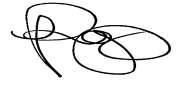 Dale PeggDelegateACT Gambling and Racing Commission12 December 2018 For further information please contact the approved supplier.Ainsworth Game Technology LimitedAinsworth Game Technology LimitedSubject: New Gaming Machine GameSubject: New Gaming Machine GameGame NameKanga Ca$h (3 iSAP Levels)Specification Number44.BG005Application Reference Number44-A1225/S01Aristocrat Technologies Australia Pty LtdAristocrat Technologies Australia Pty LtdSubject: New Multi-Game Gaming Machine GameSubject: New Multi-Game Gaming Machine GameGame NameEyes Of Fortune – Lightning Ca$hSpecification Number1.DG062Application Reference Number01-A1762/S01Aristocrat Technologies Australia Pty LtdAristocrat Technologies Australia Pty LtdSubject: New Multi-Game Gaming Machine GameSubject: New Multi-Game Gaming Machine GameGame NameMagic Totem – Lightning Ca$hSpecification Number1.DG063Application Reference Number01-A1764/S01Konami Australia Pty LtdKonami Australia Pty LtdSubject: Updated Bank Note Acceptor FirmwareSubject: Updated Bank Note Acceptor FirmwareDevice NameCashcode Bank Note AcceptorPart Number 5082007AApplication Reference Number39-A1345/S01Konami Australia Pty LtdKonami Australia Pty LtdSubject: New Gaming Machine GameSubject: New Gaming Machine GameGame NameImperial Riches Pick ‘N SpinSpecification Number39.BF113Application Reference Number39-A1333/S01Konami Australia Pty LtdKonami Australia Pty LtdSubject: New Gaming Machine GameSubject: New Gaming Machine GameGame NameImperial Riches Pick ‘N SpinSpecification Number39.BG016Application Reference Number39-A1333/S01Konami Australia Pty LtdKonami Australia Pty LtdSubject: New Gaming Machine GameSubject: New Gaming Machine GameGame NameLucky Island Pick ‘N SpinSpecification Number39.BF114Application Reference Number39-A1332/S01Konami Australia Pty LtdKonami Australia Pty LtdSubject: New Gaming Machine GameSubject: New Gaming Machine GameGame NameLucky Island Pick ‘N SpinSpecification Number39.BG017Application Reference Number39-A1332/S01Konami Australia Pty LtdKonami Australia Pty LtdSubject: New Gaming Machine GameSubject: New Gaming Machine GameGame NameWizard’s Reward JackpotsSpecification Number39.BF109Application Reference Number39-A1319/S01SG Gaming ANZ Pty LtdSG Gaming ANZ Pty LtdSubject: Alternate Hardware ComponentsSubject: Alternate Hardware ComponentsDevice NameAlternate ‘Dualos’ Hardware ComponentsApplication Reference Number35-A1190/S01SG Gaming ANZ Pty LtdSG Gaming ANZ Pty LtdSubject: Updated Gaming Machine Game SoftwareSubject: Updated Gaming Machine Game SoftwareGame NameIngotchaSpecification Number35.DG019Application Reference Number35-A1197/S01SG Gaming ANZ Pty LtdSG Gaming ANZ Pty LtdSubject: New Gaming Machine GameSubject: New Gaming Machine GameGame NameJin Ji Bao Xi FortunesSpecification Number35.DG030Application Reference Number35-A1199/S01